HITMUN  2019   Student Signup Form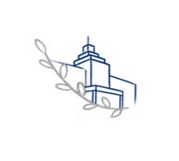 Notice:*       If choosing No(Rejection) for adjustment of committee, that means you will only be assigned to the primary intention of committee, but having risks of being rejected by the organizing party.If choosing Yes(Acceptance) for adjustment of committee, you have to fill in at least two intentional committee; The organizing party will assign your committee based on the form and you will absolutely not be rejected by the organizing party.*       All of the information collected on this form is for administration purpose of this conference and future liaison ONLY. All your personal information provided is strictly confidential and will not be disclosed to any third party.*       Your previous experiences will be the primary reference for the assignment, so fill in the form carefully.*       Please delete all the brackets and contents of examples; if necessary, you can add any pages to continue filling out the form.*       After filling out the form, send it back to HITMUN2019@163.com And name it after this: Signup Form for 2019 HITMUN-School Name-Name (in Chinese).*       All rights reserved for Harbin Institute of Technology International Communication Association (HICA).Name (in Chinese)Name (in Chinese)(e.g. 穆罕默德)(e.g. 穆罕默德)Name (in English)Name (in English)(e.g. Mohamed)(e.g. Mohamed)(e.g. Mohamed)(Photo)SchoolSchool(e.g. Harbin Institute of Technology)(e.g. Harbin Institute of Technology)GradeGrade(e.g. Sophomore)(e.g. Sophomore)(e.g. Sophomore)(Photo)GenderGenderMobileMobile(Photo)E-mailE-mail(Photo)English Level (including CET/TOFEL/IELTS/GRE score)English Level (including CET/TOFEL/IELTS/GRE score)English Level (including CET/TOFEL/IELTS/GRE score)English Level (including CET/TOFEL/IELTS/GRE score)(Photo)Accept for adjustment of committee*Accept for adjustment of committee*Accept for adjustment of committee*(Yes/No)(Yes/No)Primary intention of committeePrimary intention of committeePrimary intention of committee(JCC/GA3/ICAO)(JCC/GA3/ICAO)Secondary intention of committeeSecondary intention of committeeSecondary intention of committee(JCC/GA3/ICAO)(JCC/GA3/ICAO)Tertiary intention of committeeTertiary intention of committeeTertiary intention of committee(JCC/GA3/ICAO)(JCC/GA3/ICAO)Previous experiences of Model United NationsPrevious experiences of Model United NationsPrevious experiences of Model United NationsPrevious experiences of Model United NationsPrevious experiences of Model United NationsPrevious experiences of Model United NationsPrevious experiences of Model United NationsPrevious experiences of Model United NationsPrevious experiences of Model United NationsPrevious experiences of Model United NationsYearConference NameConference NameConference NameConference NameCommitteeCommitteeCountryCountryAny AwardsReasons of Signing up for HITMUNReasons of Signing up for HITMUNReasons of Signing up for HITMUNReasons of Signing up for HITMUNReasons of Signing up for HITMUNReasons of Signing up for HITMUNReasons of Signing up for HITMUNReasons of Signing up for HITMUNReasons of Signing up for HITMUNReasons of Signing up for HITMUN